به نام ایزد  دانا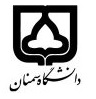 (کاربرگ طرح درس)                   تاریخ بهروز رسانی:               دانشکده     ..مهندسی   مکانیک..........................                                               نیمسال دوم سال تحصیلی 96-97......بودجهبندی درسمقطع: کارشناسی  مقطع: کارشناسی  مقطع: کارشناسی  تعداد واحد: نظری 2تعداد واحد: نظری 2ماشین ابزار انیورسال 1ماشین ابزار انیورسال 1نام درسپیشنیازها و همنیازها:پیشنیازها و همنیازها:پیشنیازها و همنیازها:پیشنیازها و همنیازها:پیشنیازها و همنیازها:Machine Tools 1Machine Tools 1نام درسشماره تلفن اتاق: 31533362شماره تلفن اتاق: 31533362شماره تلفن اتاق: 31533362شماره تلفن اتاق: 31533362مدرس/مدرسین: وحید عابدینیمدرس/مدرسین: وحید عابدینیمدرس/مدرسین: وحید عابدینیمدرس/مدرسین: وحید عابدینیمنزلگاه اینترنتی:منزلگاه اینترنتی:منزلگاه اینترنتی:منزلگاه اینترنتی:پست الکترونیکی:  v.abedini@semnan.ac.irپست الکترونیکی:  v.abedini@semnan.ac.irپست الکترونیکی:  v.abedini@semnan.ac.irپست الکترونیکی:  v.abedini@semnan.ac.irبرنامه تدریس در هفته و شماره کلاس: برنامه تدریس در هفته و شماره کلاس: برنامه تدریس در هفته و شماره کلاس: برنامه تدریس در هفته و شماره کلاس: برنامه تدریس در هفته و شماره کلاس: برنامه تدریس در هفته و شماره کلاس: برنامه تدریس در هفته و شماره کلاس: برنامه تدریس در هفته و شماره کلاس: اهداف درس: آشنایی با فرآیندهای مقدماتی ماشینکاری شامل تراشکاری، سوراخکاری اهداف درس: آشنایی با فرآیندهای مقدماتی ماشینکاری شامل تراشکاری، سوراخکاری اهداف درس: آشنایی با فرآیندهای مقدماتی ماشینکاری شامل تراشکاری، سوراخکاری اهداف درس: آشنایی با فرآیندهای مقدماتی ماشینکاری شامل تراشکاری، سوراخکاری اهداف درس: آشنایی با فرآیندهای مقدماتی ماشینکاری شامل تراشکاری، سوراخکاری اهداف درس: آشنایی با فرآیندهای مقدماتی ماشینکاری شامل تراشکاری، سوراخکاری اهداف درس: آشنایی با فرآیندهای مقدماتی ماشینکاری شامل تراشکاری، سوراخکاری اهداف درس: آشنایی با فرآیندهای مقدماتی ماشینکاری شامل تراشکاری، سوراخکاری امکانات آموزشی مورد نیاز:امکانات آموزشی مورد نیاز:امکانات آموزشی مورد نیاز:امکانات آموزشی مورد نیاز:امکانات آموزشی مورد نیاز:امکانات آموزشی مورد نیاز:امکانات آموزشی مورد نیاز:امکانات آموزشی مورد نیاز:امتحان پایانترمامتحان میانترمارزشیابی مستمر(کوئیز)ارزشیابی مستمر(کوئیز)فعالیتهای کلاسی و آموزشیفعالیتهای کلاسی و آموزشینحوه ارزشیابینحوه ارزشیابی60%30%10%10%درصد نمرهدرصد نمرهWorkshop Processes, Practices, 5th Edition (2015)Metals Cutting, Edward M.Trent, Paul K.Wright (2000)Machinery’s Handbook, 29th  Edition.Jiri Tlusty, Manufacturing processes and equipment, 2000. ماشینهای ابزار، محمدرضا شبگرداصول ماشینکاری با ماشین های ابزار انیورسال، قربان محمد علی نژادWorkshop Processes, Practices, 5th Edition (2015)Metals Cutting, Edward M.Trent, Paul K.Wright (2000)Machinery’s Handbook, 29th  Edition.Jiri Tlusty, Manufacturing processes and equipment, 2000. ماشینهای ابزار، محمدرضا شبگرداصول ماشینکاری با ماشین های ابزار انیورسال، قربان محمد علی نژادWorkshop Processes, Practices, 5th Edition (2015)Metals Cutting, Edward M.Trent, Paul K.Wright (2000)Machinery’s Handbook, 29th  Edition.Jiri Tlusty, Manufacturing processes and equipment, 2000. ماشینهای ابزار، محمدرضا شبگرداصول ماشینکاری با ماشین های ابزار انیورسال، قربان محمد علی نژادWorkshop Processes, Practices, 5th Edition (2015)Metals Cutting, Edward M.Trent, Paul K.Wright (2000)Machinery’s Handbook, 29th  Edition.Jiri Tlusty, Manufacturing processes and equipment, 2000. ماشینهای ابزار، محمدرضا شبگرداصول ماشینکاری با ماشین های ابزار انیورسال، قربان محمد علی نژادWorkshop Processes, Practices, 5th Edition (2015)Metals Cutting, Edward M.Trent, Paul K.Wright (2000)Machinery’s Handbook, 29th  Edition.Jiri Tlusty, Manufacturing processes and equipment, 2000. ماشینهای ابزار، محمدرضا شبگرداصول ماشینکاری با ماشین های ابزار انیورسال، قربان محمد علی نژادWorkshop Processes, Practices, 5th Edition (2015)Metals Cutting, Edward M.Trent, Paul K.Wright (2000)Machinery’s Handbook, 29th  Edition.Jiri Tlusty, Manufacturing processes and equipment, 2000. ماشینهای ابزار، محمدرضا شبگرداصول ماشینکاری با ماشین های ابزار انیورسال، قربان محمد علی نژادمنابع و مآخذ درسمنابع و مآخذ درستوضیحاتمبحثشماره هفته آموزشیمعرفی انواع ماشین های ابزار1معرفی اجزا اساسی ماشین تراش و طرز کار با ماشین تراش2روشهای بستن قطعه کار و ابزار3پارامترهای تنظیمی در ماشین تراش (سرعت برشی، سرعت پیشروی، عمق بار، ..........)4	معرفی انواع عملیات تراشکاری (روتراشی، داخل تراشی، مخروط تراشی، فرم تراشی، لنگ تراشی، آج زنی، پیچ زنی)5محاسبات مربوط به انواع پیچهای یک راهه و چند راهه6بررسی و معرفی انواع ابزارهای تراشکاری از نظر جنس، کاربرد، شکل، عمر و .........7			نحوه انتخاب ابزارها8میان ترم9معرفی خنک کارها و روغنکارها در عملیات ماشین کاری10بررسی عوامل موثر در زبری سطح در عملیات تراشکاری11معرفی انواع ماشین های سوراخکاری و موارد استفاده از ماشین های مته12مشخصات ابزارها در فرآیند سوراخکاریخزینه کاری و برقوکاری دستی و ماشینی13حدیده و قلاویز، مشخصات و موارد استفاده قلاویزها، مراحل قلاویز زدن و حدیده کردن و موارد استفاده از آن14معرفی برگه تکنولوژی و انجام محاسبات لازم (سرعت برشی، سرعت پیشروی، عمق بار، انتخاب ابزار، زمان ماشین کاری )15تکمیل و ارائه فرآیند ساخت برای قطعات نمونه16